Schulname Straße
PLZ Ort															Telefonnummer der Schule
Faxnummer der SchuleE-Mail-Adresse der SchuleAnsprechpersonen an unserer Schuleالأشخاص ألذين يمكن الاتصال بهم في مدرستناKommen Sie bitte nicht einfach vorbei. Bitte rufen Sie vorher an und machen Sie einen Termin aus.  يرجى عدم ألحضور دون ميعاد سابق. يرجى ان تتصل قبل ذلك وألحصول على ميعاد مقابلة.Schulleitung/ ادارة ألمدرسةSchulleitung/ ادارة ألمدرسةSchulleitung/ ادارة ألمدرسةSchulleitung/ ادارة ألمدرسةSchulleiter/-instellv. Schulleiter/-inمدير/مديرة ألمدرسةألنائب مدير/مديرة ألمدرسةAngelika MidaSiggi Ostermann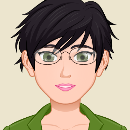 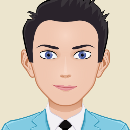 Tel.: E-Mail: Tel.:E-Mail: Leitung/stellv. Leitung der Schuleألادارة/نيابة أدارة المدرسةSekretär/-inألسكرتير/ألسكرتيرةSimone Schmidt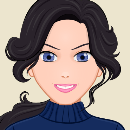 Tel.: E-Mail: Krankmeldungen  إجازات مرضية Fahrkarten  ألتذاكرKlassenleitung/ إدارة ألفصلKlassenleitung/ إدارة ألفصلKlassenleitung/ إدارة ألفصلKlassenleitung/ إدارة ألفصلKlassenlehrer/-inمدرس/مدرسة ألفصل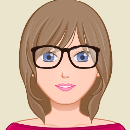                      Sabine Wagner                  Heinz SommerTel.: E-Mail: Tel.:E-Mail: Unterstützung in allen schulischen und persönlichen  Angelegenheiten    الدعم في جميع المسائل التعليمية والشخصيةBeratung/ الاستشاراتBeratung/ الاستشاراتBeratung/ الاستشاراتBeratung/ الاستشاراتSchulsozialarbeiter/-inالأخصائية/الأخصائي الاجتماعي  بالمدرسة 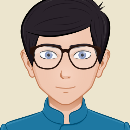                          Uwe WinterTel.: E-Mail: Beratung bei persönlichen Fragen wie familiäre und schulische Probleme  ▪ المشورة بشأن القضايا الشخصية مثل مشاكل الأسرة والمدرسةHilfen bei Anträgen, Behördengängen usw. المساعدة في اعداد وتقديم ألطلبات، لدي الوائر ألحكومية، ا▪Beratungslehrer/in  المرشد التربوي بالمدرسة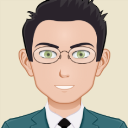                    Heinz SommerTel.: E-Mail: Beratung zur Schullaufbahn  المشورة بشأن التعليمBerufsorientierung/Praktika التوجيه المهني / تدريب /Berufsorientierung/Praktika التوجيه المهني / تدريب /Berufsorientierung/Praktika التوجيه المهني / تدريب /Berufsorientierung/Praktika التوجيه المهني / تدريب /Berufsberater/-inالمستشارة/ المستشار الوظيفيBeratung zu Praktika, Ausbildung und Studienwahl  المشورة بشأن التمرن, والتدريب والخيارات الدراسيةElternvertretung/ ممثل الآباء والامهاتElternvertretung/ ممثل الآباء والامهاتElternvertretung/ ممثل الآباء والامهاتElternvertretung/ ممثل الآباء والامهاتElternvertreter/-in (Vorsitz)
  ممثلة/ممثل الآباء والامهات(ألرئاسة)Förderverein, Mitarbeit von Eltern in der Schule جمعية التنمية ومشاركة أولياء الأمور في المدرسة،Ansprechpartner/-in bei Problemen mit der Schule الاتصال / في حال وجود مشاكل مع المدرسة